“Remember those in prison as if you were in prison with them. Remember those who are mistreated as if you were being mistreated.” (Heb. 13:3, GOD’S WORD Translation)____________________________________VOLUNTEERSERVICEHow to Really Make a DIFFERENCEWilkinson County Correctional Facility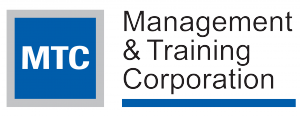 Warden: Jody BradleyDeputy Warden of Operations: Gabriel WalkerDeputy Warden of Programs: Alan ChapmanChief of Security: Major Bernadette Rodriguez Chaplain: Roscoe Barnes III, Ph.D.Phone: (601)888-3199 ext. 2214 Fax: (601)888-3235__________________________________________________________Do you have a passion to serve God?Do you long to make a difference in society, or inthe life of someone hurting? Do you dream of sharingyour faith but don’t know where to start?What about expanding your ministry by reaching outto those in prison?If you answered “yes” to these questions, then consider Wilkinson County Correctional Facility (WCCF) in Woodville, Miss. This maximum security facility provides volunteer ministry opportunities that can enrich the lives of hundreds of people who are desperately in need. These opportunities, which will inspire your own faith, will help you to see ministry – and its transforming power – in ways that you never imagined. By serving as a volunteer, you will certainly face challenges, but you will also find encouragement, satisfaction and inspiration, as you make a difference in people’s lives. You will see first-hand what it’s like to bring light into darkness. You’ll also know the thrill of changing frowns into smiles, and emotional pain into peace. You will discover how you can play a vital role in mending wounds … warming cold hearts … healing broken homes … and giving hope to the hopeless.If you’re up for this exciting form of ministry, then read on tolearn more about WCCF and its ministry opportunities!WCCF believes that the involvement of community volunteers is important to inmates and staff. For this reason, volunteering is encouraged. As a volunteer, you can help improve the offenders’ quality of life inside the facility, and provide assistance with their reintegration into society.At WCCF, all volunteers must be over the age of 21. They may serve on a regular basis, or be approved to come once a year for special events. Volunteers must have three hours of official training and attend an orientation at WCCF.Now under MTCWCCF is a 1,000 bed facility located at 2999 U.S. Highway 61 North. As of July 2013, it has been managed by Management & Training Corporation (MTC). Founded in 1981, MTC is a privately-held company headquartered in Centerville, Utah. MTC serves at-risk populations in four division: Job Corps, corrections, medical, and economic & social development. MTC is the third largest private operator of adult correctional facilities in the world.  The company operates federal and state correctional facilities.WCCF was constructed in 1997, and opened in January of 1998, receiving adult males, and multiple (minimum, medium, and maximum) custody inmates from the Mississippi Department of Corrections (MDOC). It is a managed-only facility, with ownership retained by the Wilkinson County Industrial Development Authority. In August 2010 the facility began receiving long-term segregation offenders. WCCF also houses protective custody inmates.  It regularly houses over 900 inmates.Religious ProgramsIn accordance with MDOC standards, WCCF provides all eligible inmates with the opportunity to exercise legitimate religious beliefs in a manner consistent with the security and orderly operation of the facility. The chaplain ensures equal status and protection for all religions.Under the leadership of Deputy Warden Tira Jackson and Chaplain Roscoe Barnes III, WCCF provides an array of religious programs for offenders. A current list of programs includes:* Christian Worship Service* Sunday Worship Service* Bible Study* Praise Team/Church Choir* Catholic Service* Higher Learning Book Club* Bible Correspondence Courses* Jum’ah (Islamic service)* Taleem service* One-on-One/Cell-to-Cell Ministry* Spanish-speaking Service* Jehovah Witness Bible StudyThese programs are offered seven days a week. Some are led by the chaplain while others are led by volunteers.Literature DistributionWCCF receives religious literature as donations from a number of different organizations. Donated items include magazines, tracts, study guides, books, DVDs, etc. Bibles have been donated by church groups and the Gideons International.Current NeedsWCCF is currently in need of volunteers from different faith groups to assist with discipleship programs, Bible Study, Sunday School programs, teaching, worship services, and music. Additionally, there is a need for volunteer tutors in the education department and volunteers with experience in the area of alcohol and drugs.The facility is also in need of literature for different faith groups (Hinduism, Islam, Jehovah Witness, Rastafarianism, etc.), and Care Packages during Christmas. The following donated personal hygiene items are approved by the Mississippi Department of Corrections:- 1 small New Testament- 1 stick of clear deodorant- 1 bottle of clear shampoo- 1 bag of hard candy (30 count)- 1 pair of white athletic socksAbout the ChaplainChaplain Roscoe Barnes III, Ph.D., has served in the ministry for more than three decades, beginning at the early age of 17. In addition to having served as pastor, evangelist, and chaplain assistant in the U.S. Army, he is a professional writer and independent scholar of Church History. Barnes is the author of 14 books and is widely published in newspapers and magazines. He holds an earned doctorate from the University of Pretoria, South Africa; and an M.A.R. from the Lutheran Theological Seminary in Gettysburg, Pa. He has hosted Christian radio programs and served as chaplain for Good News Jail & Prison Ministry.Partner with us!Help bring positive changesto where they’re needed most!If you have questions or you are interested in serving, or you simply want to learn more about the facility and its exciting ministry opportunities, call Chaplain Barnes – TODAY! Call (601)888-3199. Or complete and mail the reply card below. Mail to: Wilkinson County Correctional Facility, Chaplain Roscoe Barnes III, P.O. Box 1119, Woodville, Miss. 39669. Or send email to roscoe.barnes@mtctrains.com. You may also reply by FAX at (601)888-3235.++++++++++++++++++++++++ VOLUNTEER MINSTRY REPLY CARD  +++++++++++++++++++[_] YES! I want to know more. Please call me to arrange a tour of the facility.[_] YES! I want to partner with the chaplain and the MTC leadership at Wilkinson County Correctional Facility. I desire to use my talent and spiritual gifts to make a difference in someone’s life. I want to do my part by:[_] Leading a worship service or prayer meeting[_] Teaching or preaching[_] Singing or assisting with music program[_] Donating care packages[_] Tutoring in the education department[_] Assisting in the alcohol and drug department[_] Praying regularly for the prison ministryName: ___________________________________________ Title: __________________________
Church/Organization: _____________________________________________________________ Address: _________________________________________________________________________City: _________________________________________State: ________   Zip: ________________Phone: _________________________________      Email: ________________________________++++++++++++++++++++++++++++++++++++++++++++++++++++++++++++++++++++++++++++++